بسمه تعالی امتحان درس:جغرافیای عمومی واستانامتحان درس:جغرافیای عمومی واستاناداره آموزش وپروش ناحیه 1زنجان     دبیرستان نمونه دولتی روزبهتاریخ امتحان:    13/3/1392تاریخ امتحان:    13/3/1392نام ونام خانوادگی:نام ونام خانوادگی:نام پدر:               شماره صندلی:رشته:                   مدت امتحان: 70 دقیقهرشته:                   مدت امتحان: 70 دقیقهسوالشرح سوالشرح سوالشرح سوالبارم1جغرافیا درقدیم چگونه تعریف می شد؟ جغرافیا درقدیم چگونه تعریف می شد؟ جغرافیا درقدیم چگونه تعریف می شد؟ 5/02مهم ترین عامل خارجی تغییر شکل ناهمواری ها چیست؟مهم ترین عامل خارجی تغییر شکل ناهمواری ها چیست؟مهم ترین عامل خارجی تغییر شکل ناهمواری ها چیست؟5/03دمای هوادرارتفاع 5000متری 9درجه سانتی گرادبالای صفراست،دمای هوادرارتفاع 8000متری رامحاسبه کنید.دمای هوادرارتفاع 5000متری 9درجه سانتی گرادبالای صفراست،دمای هوادرارتفاع 8000متری رامحاسبه کنید.دمای هوادرارتفاع 5000متری 9درجه سانتی گرادبالای صفراست،دمای هوادرارتفاع 8000متری رامحاسبه کنید.5/041-بزرگترین واحد تقسیمات کشوری چیست؟الف)شهرستان  O    ب)استان O      ج)شهر O      د)بخش O2-کدام توده هوا ازجنوب غربی واردکشورمان می شود؟الف)مدیترانه ای O      ب)مرطوب موسمی  O    ج)گرم وخشک O      د)سودانی O3-کدام قاره بیابان ندارد؟الف)آسیا  O      ب)آمریکا  O      ج)استرالیا  O       د)اروپا O4-بیابان گبی درکدام کشورقراردارد؟الف)عربستان  O     ب)الجزایر  O   ج)مغولستان   O      د) لیبی O1-بزرگترین واحد تقسیمات کشوری چیست؟الف)شهرستان  O    ب)استان O      ج)شهر O      د)بخش O2-کدام توده هوا ازجنوب غربی واردکشورمان می شود؟الف)مدیترانه ای O      ب)مرطوب موسمی  O    ج)گرم وخشک O      د)سودانی O3-کدام قاره بیابان ندارد؟الف)آسیا  O      ب)آمریکا  O      ج)استرالیا  O       د)اروپا O4-بیابان گبی درکدام کشورقراردارد؟الف)عربستان  O     ب)الجزایر  O   ج)مغولستان   O      د) لیبی O1-بزرگترین واحد تقسیمات کشوری چیست؟الف)شهرستان  O    ب)استان O      ج)شهر O      د)بخش O2-کدام توده هوا ازجنوب غربی واردکشورمان می شود؟الف)مدیترانه ای O      ب)مرطوب موسمی  O    ج)گرم وخشک O      د)سودانی O3-کدام قاره بیابان ندارد؟الف)آسیا  O      ب)آمریکا  O      ج)استرالیا  O       د)اروپا O4-بیابان گبی درکدام کشورقراردارد؟الف)عربستان  O     ب)الجزایر  O   ج)مغولستان   O      د) لیبی O15فرسایش خاک راتعریف کنید؟فرسایش خاک راتعریف کنید؟فرسایش خاک راتعریف کنید؟5/.6چهارمورد ازراه های تخریب جنگل های آمازون رابنویسید.چهارمورد ازراه های تخریب جنگل های آمازون رابنویسید.چهارمورد ازراه های تخریب جنگل های آمازون رابنویسید.17درجاهای خالی کلمات مناسب بنویسید.1-مناطق عمده ووسیعی که باپوشش گیاهی وجانوری خاص مشخص می گردد..............................می نامند.2-رودراین به دریای....................می ریزد.3-وارونگی دما درشب های آرام وبدون ابر .............................اتفاق می افتد.4-سموم کشاورزی ،نفت،افزایش جمعیت و..........................سبب آلودگی خزرمی گردند.درجاهای خالی کلمات مناسب بنویسید.1-مناطق عمده ووسیعی که باپوشش گیاهی وجانوری خاص مشخص می گردد..............................می نامند.2-رودراین به دریای....................می ریزد.3-وارونگی دما درشب های آرام وبدون ابر .............................اتفاق می افتد.4-سموم کشاورزی ،نفت،افزایش جمعیت و..........................سبب آلودگی خزرمی گردند.درجاهای خالی کلمات مناسب بنویسید.1-مناطق عمده ووسیعی که باپوشش گیاهی وجانوری خاص مشخص می گردد..............................می نامند.2-رودراین به دریای....................می ریزد.3-وارونگی دما درشب های آرام وبدون ابر .............................اتفاق می افتد.4-سموم کشاورزی ،نفت،افزایش جمعیت و..........................سبب آلودگی خزرمی گردند.18شکل زیرچه پدیده ای رانشان می دهند؟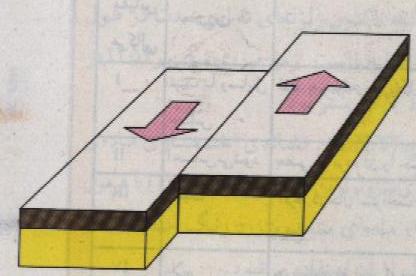 صفحه دومشکل زیرچه پدیده ای رانشان می دهند؟صفحه دومشکل زیرچه پدیده ای رانشان می دهند؟صفحه دوم5/09درصورتی که بخواهیم یک منطقه راازنظر امکان وقوع یاعدم وقوع سیل بررسی کنیم ،به چه نکاتی بایدتوجه کنیم؟درصورتی که بخواهیم یک منطقه راازنظر امکان وقوع یاعدم وقوع سیل بررسی کنیم ،به چه نکاتی بایدتوجه کنیم؟درصورتی که بخواهیم یک منطقه راازنظر امکان وقوع یاعدم وقوع سیل بررسی کنیم ،به چه نکاتی بایدتوجه کنیم؟110توضیح دهید چگونه می توان باایجاد بهمن مصنوعی ،خطرآن را کاهش داد؟توضیح دهید چگونه می توان باایجاد بهمن مصنوعی ،خطرآن را کاهش داد؟توضیح دهید چگونه می توان باایجاد بهمن مصنوعی ،خطرآن را کاهش داد؟111کدام یک ازجملات زیر صحیح وکدامیک غلط می باشند؟اگرغلط تشخیص دادید صحیح آن رابنویسید.الف)اروپا به عنوان مهدتمدن هاوادیان بزرگ ازجاذبه های گردشگری فراوانی برخورداراست.(      )ب)اصطلاح توریست (گردشگر)ازقرن نوزدهم معمول شد.(      )کدام یک ازجملات زیر صحیح وکدامیک غلط می باشند؟اگرغلط تشخیص دادید صحیح آن رابنویسید.الف)اروپا به عنوان مهدتمدن هاوادیان بزرگ ازجاذبه های گردشگری فراوانی برخورداراست.(      )ب)اصطلاح توریست (گردشگر)ازقرن نوزدهم معمول شد.(      )کدام یک ازجملات زیر صحیح وکدامیک غلط می باشند؟اگرغلط تشخیص دادید صحیح آن رابنویسید.الف)اروپا به عنوان مهدتمدن هاوادیان بزرگ ازجاذبه های گردشگری فراوانی برخورداراست.(      )ب)اصطلاح توریست (گردشگر)ازقرن نوزدهم معمول شد.(      )75/012هریک ازجاذبه های گردشگری زیردرکجا قرار دارند؟1-مسجدایاصوفیا             2-چهارباغ         3-پاسارگادهریک ازجاذبه های گردشگری زیردرکجا قرار دارند؟1-مسجدایاصوفیا             2-چهارباغ         3-پاسارگادهریک ازجاذبه های گردشگری زیردرکجا قرار دارند؟1-مسجدایاصوفیا             2-چهارباغ         3-پاسارگاد75/013درکشورمصردرسال 2000میلادی نرخ موالید47درهزارونرخ مرگ ومیر24درهزاربوده است .رشدطبیعی جمعیت رادراین کشورمحاسبه نمایید.(محاسبات ریاضی الزامی است)درکشورمصردرسال 2000میلادی نرخ موالید47درهزارونرخ مرگ ومیر24درهزاربوده است .رشدطبیعی جمعیت رادراین کشورمحاسبه نمایید.(محاسبات ریاضی الزامی است)درکشورمصردرسال 2000میلادی نرخ موالید47درهزارونرخ مرگ ومیر24درهزاربوده است .رشدطبیعی جمعیت رادراین کشورمحاسبه نمایید.(محاسبات ریاضی الزامی است)5/014باتوجه به هرم سنی کشورمکزیک وسوئد ،آن هارامقایسه نموده وبنویسیدکدام کشورباجوانی جمعیت روبرواست؟ودرچه زمینه هایی بایدبیشترسرمایه گذاری کند.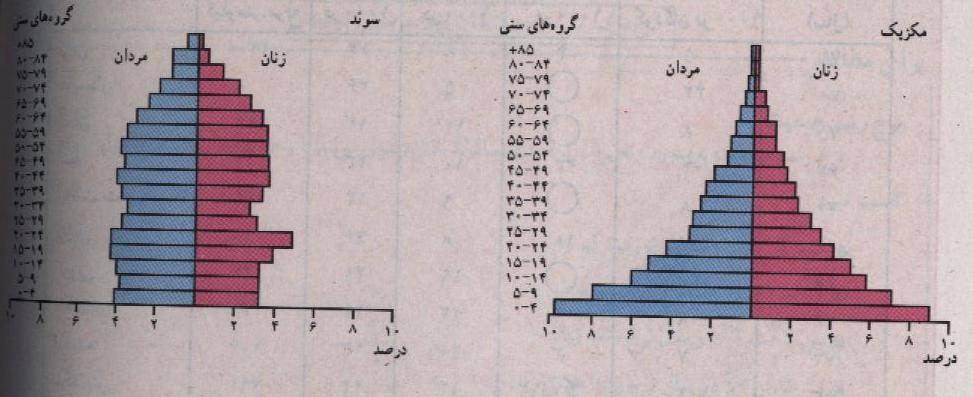 باتوجه به هرم سنی کشورمکزیک وسوئد ،آن هارامقایسه نموده وبنویسیدکدام کشورباجوانی جمعیت روبرواست؟ودرچه زمینه هایی بایدبیشترسرمایه گذاری کند.باتوجه به هرم سنی کشورمکزیک وسوئد ،آن هارامقایسه نموده وبنویسیدکدام کشورباجوانی جمعیت روبرواست؟ودرچه زمینه هایی بایدبیشترسرمایه گذاری کند.115عبارات مربوط رابه هم وصل نمایید.1-مهاجرت عشایر                                                             الف) زاغه نشینی2-ازمنابع تجدید شدنی                                                      ب)حدمتناسب جمعیت3-ازاثرات مهاجرت ازروستا                                               ج)فصلی4-بهترین تعادل بین جمعیت ومنابع یک سرزمین                  د)خاک                                                                                          ه)زغال سنگعبارات مربوط رابه هم وصل نمایید.1-مهاجرت عشایر                                                             الف) زاغه نشینی2-ازمنابع تجدید شدنی                                                      ب)حدمتناسب جمعیت3-ازاثرات مهاجرت ازروستا                                               ج)فصلی4-بهترین تعادل بین جمعیت ومنابع یک سرزمین                  د)خاک                                                                                          ه)زغال سنگعبارات مربوط رابه هم وصل نمایید.1-مهاجرت عشایر                                                             الف) زاغه نشینی2-ازمنابع تجدید شدنی                                                      ب)حدمتناسب جمعیت3-ازاثرات مهاجرت ازروستا                                               ج)فصلی4-بهترین تعادل بین جمعیت ومنابع یک سرزمین                  د)خاک                                                                                          ه)زغال سنگ116یک عامل طبیعی مثال بزنیدکه برمسئله ی دسترسی به غذا تاثیر می گذارد.یک عامل طبیعی مثال بزنیدکه برمسئله ی دسترسی به غذا تاثیر می گذارد.یک عامل طبیعی مثال بزنیدکه برمسئله ی دسترسی به غذا تاثیر می گذارد.5/017علل محدودیت منابع آب ایران ،مربوط به چه عواملی است؟(سه علت بیان کنید)علل محدودیت منابع آب ایران ،مربوط به چه عواملی است؟(سه علت بیان کنید)علل محدودیت منابع آب ایران ،مربوط به چه عواملی است؟(سه علت بیان کنید)5/118آب دربخش کشاورزی به چندصورت هدرمی رود؟آب دربخش کشاورزی به چندصورت هدرمی رود؟آب دربخش کشاورزی به چندصورت هدرمی رود؟5/1سوالات جغرافیای استان شناسیسوالات جغرافیای استان شناسیسوالات جغرافیای استان شناسی1استان زنجان ازطرف جنوب وشمال باکدام استان ها همسایه است؟استان زنجان ازطرف جنوب وشمال باکدام استان ها همسایه است؟استان زنجان ازطرف جنوب وشمال باکدام استان ها همسایه است؟75/02دشت های استان زنجان رانام ببرید.2مورددشت های استان زنجان رانام ببرید.2مورددشت های استان زنجان رانام ببرید.2مورد5/03بیشتر روستاهای تاریخی استان درامتداد کدام رودها وبه چه شکلی استقرار یافته اند؟بیشتر روستاهای تاریخی استان درامتداد کدام رودها وبه چه شکلی استقرار یافته اند؟بیشتر روستاهای تاریخی استان درامتداد کدام رودها وبه چه شکلی استقرار یافته اند؟14 الف) هریک ازرودهای زیر ازکجا سرچشمه می گیرند؟زنجان چای:قزل اوزن:ب) باتوجه به هرم سنی استان ،کدام گروه سنی بیشترین تعداد جمعیت رابه خود اختصاص داده اند؟ الف) هریک ازرودهای زیر ازکجا سرچشمه می گیرند؟زنجان چای:قزل اوزن:ب) باتوجه به هرم سنی استان ،کدام گروه سنی بیشترین تعداد جمعیت رابه خود اختصاص داده اند؟ الف) هریک ازرودهای زیر ازکجا سرچشمه می گیرند؟زنجان چای:قزل اوزن:ب) باتوجه به هرم سنی استان ،کدام گروه سنی بیشترین تعداد جمعیت رابه خود اختصاص داده اند؟15سه شهرجدید دراستان نام ببرید.سه شهرجدید دراستان نام ببرید.سه شهرجدید دراستان نام ببرید.75/06الف)عمده ترین مشکلات شهرنشینی دراستان کدامند؟2موردب)اولین نشانه های استقرار انسانی درشهر دراستان به کدام دوره مربوط است؟                                                                                                                                               جمع بارمموفق باشیدالف)عمده ترین مشکلات شهرنشینی دراستان کدامند؟2موردب)اولین نشانه های استقرار انسانی درشهر دراستان به کدام دوره مربوط است؟                                                                                                                                               جمع بارمموفق باشیدالف)عمده ترین مشکلات شهرنشینی دراستان کدامند؟2موردب)اولین نشانه های استقرار انسانی درشهر دراستان به کدام دوره مربوط است؟                                                                                                                                               جمع بارمموفق باشید120